Community School District #128 Health ServicesLibertyville High School	Vernon Hills High School 847-327-7016		847-932-2040DIABETES MEDICAL MANAGEMENT PLAN FOR SCHOOLStudent:	DOB:  	Student ID#:	School:  	Type of Diabetes:	  Type 1     Type 2	    Pre-Diabetes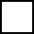 Date of Diagnosis:  	Other:  	Blood Glucose Monitoring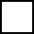 Diabetes MedicationNo insulin at school: Current insulin at home Oral diabetes medication at school:Insulin at school:	Humalog	NovologLantusOther:Insulin delivery device: Standard lunchtime dose: Insulin dose for school:Syringe and vialInsulin pen	Insulin pumpMeal bolus:units of insulin pergrams of carbohydrate.Correction for blood glucose:units of insulin for everymd/dl abovemg/dl.(Correction bolus can be given with meals or every 3 hours if blood glucose levels are high)Blood Glucose Value (mg/dl)	Units of InsulinLess than 100100-150151-200201-250251-300301-350352-400More than 400Note: Insulin dose is a total of meal bolus and correction bolus.Parent may adjust insulin doses as needed.	Student may self manage.DIABETES MEDICAL MANAGEMENT PLAN FOR SCHOOL (cont.)Meal Plan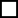 HypoglycemiaSevere HypoglycemiaHyperglycemiaSpecial OccasionsSignature of Physician/Licensed Prescriber	Date  Print name of Physician/Licensed Prescriber  Return this form to:Libertyville High SchoolNurse’s Office                                                                       708 W. Park Ave.  		Libertyville, IL 60048Clinic Address	Phone	FaxPhone:  847-327-7016                                  Fax:  847-327-7933